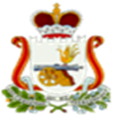                            СОВЕТ  ДЕПУТАТОВ  КРУТОВСКОГО                                      СЕЛЬСКОГО  ПОСЕЛЕНИЯ		                              РЕШЕНИЕ   от 29  октября  2014 года                                                  №  27Об утверждении Заключения Контрольно-ревизионной комиссии  о результатах проведения внешней  проверки проекта решения Совета депутатов Крутовского сельского поселения «О внесении изменений в решение Совета депутатов Крутовского сельского поселения от 25.12.2013 № 29 «О бюджете муниципального образования Крутовское сельское поселение на 2014 год и на плановый период 2015 и 2016 годов» ,в редакции решения от 18.06.2014 № 20Рассмотрев Заключение Контрольно-ревизионной комиссии муниципального образования «Велижский район» проект решения Совета депутатов Крутовского сельского поселения «О внесении изменений в решение Совета депутатов Крутовского сельского поселения от 25.12.2013 № 29 «О бюджете муниципального образования Крутовское сельское поселение на 2014 год и на плановый период 2015 и 2016 годов», в редакции решения от 18.06.2014 № 20РЕШИЛ:1. Утвердить Заключение Контрольно-ревизионной комиссии муниципального образования «Велижский район» на проект решения Совета депутатов Крутовского сельского поселения «О внесении изменений в решение Совета депутатов Крутовского сельского поселения от 25.12.2013 № 29 «О бюджете муниципального образования Крутовское сельское поселение на 2014 год и на плановый период 2015 и 2016 годов» в редакции решения от 18.06.2014 № 20 согласно приложению.2. Данное решение вступает в силу с момента его подписания Главой муниципального образования Крутовское сельское поселение, подлежит размещению на странице муниципального образования Крутовское сельское поселение на официальном сайте муниципального образования «Велижский район» в сети Интернет и в местах для обнародования нормативно правовых актов.Глава муниципального образованияКрутовское сельское поселение                                                         В.А.Зенкова